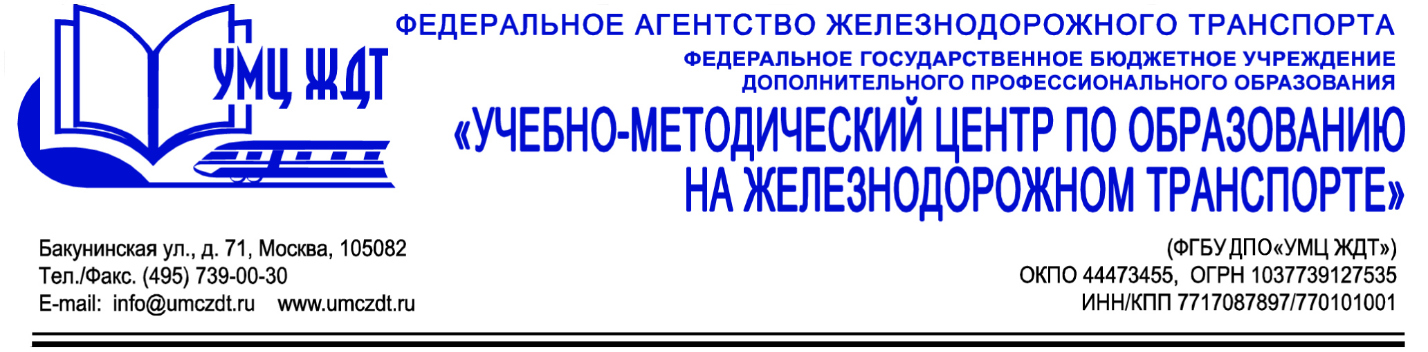 Аннотациядополнительная профессиональная программа (повышение квалификации) «Совершенствование образовательной системы профессиональной образовательной организации с учетом современных требований»Адресация программы: заместители руководителей образовательных организаций СПО по учебной работе.Количество часов: 72 часаФормат обучения: очно-заочная форма обучения с применением дистанционных образовательных технологийМодуль 1. Нормативно-правовое обеспечение деятельности образовательных организаций СПООсновные направления государственной политики в области среднего профессионального образования Изменения в нормативно-правовом обеспечении образовательной организации среднего профессионального образованияПрименение профессионального стандарта педагога профессионального образования, профессионального обучения и дополнительного профессионального образованияМодуль 2. Механизмы модернизации системы профессионального образованияГосударственная политика в области профессионального образованияСетевое взаимодействие в системе профессионального образованияСтратегия инновационного развития профессиональной образовательной организацииНаучно-методические ресурсы для решения задач по подготовке специалистов в современных условиях в профессиональных образовательных организацияхНациональная система профессиональных квалификаций: структура, элементы, содержание. Прохождение профессиональной-общественной аккредитации образовательных программ среднего профессионального образованияМодуль 3. Приоритеты развития образовательной организацииМетодология управления проектами с учетом специфики образовательной сферы. Стандарты управления проектами. Реализация проекта в образовательной организацииВнедрение цифровых технологий в управлении образовательной организациейКомпетентностный подход, взаимосвязь знаний и практических уменийИтоговая аттестация обучающихся проводится в форме организации круглого стола для коллективной дискуссии. По окончании курсов выдается удостоверение о повышении квалификации установленного образца.